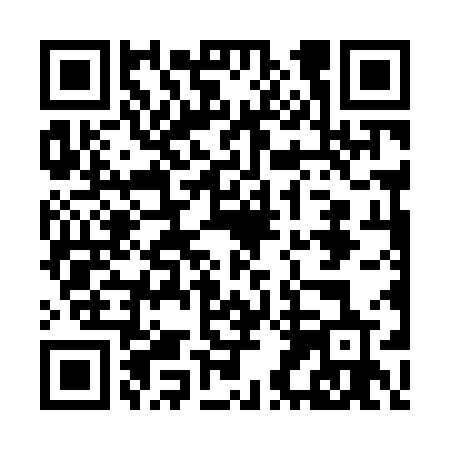 Ramadan times for Bennett Springs, Missouri, USAMon 11 Mar 2024 - Wed 10 Apr 2024High Latitude Method: Angle Based RulePrayer Calculation Method: Islamic Society of North AmericaAsar Calculation Method: ShafiPrayer times provided by https://www.salahtimes.comDateDayFajrSuhurSunriseDhuhrAsrIftarMaghribIsha11Mon6:166:167:281:214:427:157:158:2712Tue6:146:147:261:214:427:167:168:2813Wed6:136:137:251:214:437:177:178:2914Thu6:116:117:231:204:437:187:188:3015Fri6:106:107:221:204:437:197:198:3116Sat6:086:087:201:204:447:207:208:3217Sun6:076:077:191:204:447:217:218:3318Mon6:056:057:171:194:457:227:228:3419Tue6:046:047:161:194:457:237:238:3520Wed6:026:027:141:194:467:247:248:3621Thu6:006:007:131:184:467:257:258:3722Fri5:595:597:111:184:467:267:268:3823Sat5:575:577:101:184:477:277:278:3924Sun5:555:557:081:174:477:287:288:4025Mon5:545:547:061:174:477:287:288:4126Tue5:525:527:051:174:487:297:298:4227Wed5:515:517:031:174:487:307:308:4328Thu5:495:497:021:164:487:317:318:4429Fri5:475:477:001:164:497:327:328:4530Sat5:465:466:591:164:497:337:338:4631Sun5:445:446:571:154:497:347:348:471Mon5:425:426:561:154:507:357:358:482Tue5:415:416:541:154:507:367:368:503Wed5:395:396:531:144:507:377:378:514Thu5:375:376:511:144:517:387:388:525Fri5:365:366:501:144:517:397:398:536Sat5:345:346:481:144:517:397:398:547Sun5:335:336:471:134:517:407:408:558Mon5:315:316:451:134:527:417:418:569Tue5:295:296:441:134:527:427:428:5710Wed5:285:286:431:134:527:437:438:58